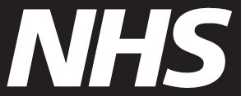 Vizito užsisakymas dėl pavasarinio skiepo nuo COVID-19 Kviečiame užsisakyti vizitą dėl pavasarinio skiepo nuo COVID-19, kadangi Jūsų NHS įrašai rodo, jog Jūsų imuninė sistema gali būti nusilpusi. Sveikatos sutrikimų, gydymo būdų ir vaistų, dėl kurių gali susilpnėti imuninė sistema, santrauką rasite www.nhs.uk/get-covid-vaccine.Kaip užsisakyti vizitą
Vizitą užsisakykite internetu apsilankę www.nhs.uk/get-vaccine – atsakymas „Taip, mano imuninė sistema yra nusilpusi“ arba „Norėčiau pasitikrinti“Vizitą užsisakykite per NHS programėlęArtimiausią COVID-19 vakcinacijos centrą rasite apsilankę www.nhs.uk/covid-walk-in.Paskutinė diena, kada galėsite pasiskiepyti, yra 2024 m. birželio 30 d.Jei reikia pagalbosJei negalite prisijungti prie interneto, skambinkite telefonu 119.. Teikiamos vertimo paslaugos. Jūs taip pat galite pasinaudoti tekstiniu telefonu 18001 119 arba NHS britų gestų kalbos vertėjo paslaugomis www.signvideo.co.uk/nhs119. Jei slaugos paslaugas Jums teikiamos namuose, kreipkitės į BP gydytoją dėl vizito į namus. Jei gydytojas negali to padaryti, vietos COVID-19 vakcinacijos centro kontaktus rasite apsilankę www.england.nhs.uk/covid-vaccination-contacts.   Šį kvietimą lengvai skaitomu tekstu ir kitomis kalbomis bei formatais rasite www.england.nhs.uk/seasonal-invites. Vizito metu dėl skiepo Prieš skiepydami turėsime patvirtinti, kad Jūsų imuninė sistema yra vis dar nusilpusi. Jei sveikatos sutrikimas ar gydymas susilpnina Jūsų imuninę sistemą:atsineškite pakartotinį receptą arba vaistų dėžutę; ARBA atsineškite NHS išrašą, patvirtinantį Jūsų diagnozę; ARBANHS programėlėje parodykite savo sveikatos įrašus ar vaistų vartojimo istoriją.Jei Jūsų sveikatos sutrikimas pasikeitė ir nebeturite nusilpusios imuninės sistemos, Jums nebereikia užsisakyti vizito.Daugiau informacijos Pavasarį pasiskiepijus nuo COVID-19 sumažės rizika susirgti sunkia ligos forma. Svarbu sutirpinti apsaugą, nes laikui bėgant ji silpnėja, o COVID-19 atmainos keičiasi. Daugiau informacijos apie vakciną rasite apsilankę www.nhs.uk/covidvaccination.Jei šiame kvietime nurodyti neteisingi asmens duomenys, kontaktus su kuo susisiekti rasite www.england.nhs.uk/covid-invite-enquiry. Pagarbiai  „NHS England“ skiepų skyrius
 
